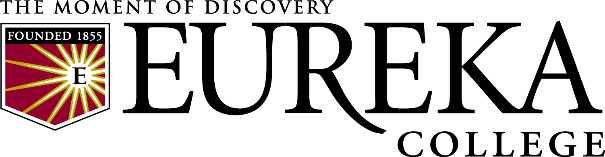 Accommodation Request for Cloth Face CoveringI ,________________________, request the ability to wear a face shield which meets the CDC guidelines.  The face shield must wrap around the sides of the wearer’s face and extend to below the chin. Disposable face shields should only be worn for a single use. Reusable face shields should be cleaned and disinfected after each use.I have provided medical documentation attached to this form that supports my need to wear a face shield rather than a cloth face covering.   Printed Name: ________________________________________ Student ID :_______________ Student Signature: _____________________________________ Date: ____________________ I approve accommodation:Learning Center Director : ______________________________   Date: ____________________